ГОРОДСКОЙ СОВЕТ  МУНИЦИПАЛЬНОГО ОБРАЗОВАНИЯ«ГОРОДСКОЙ ОКРУГ ГОРОД НАЗРАНЬ»№ 46/182-2                                                                                от 15 июня 2015г.О внесении изменений и  дополнений в Устав  муниципального образования  «Городской округ город Назрань»В соответствии с  изменениями, внесенными в Федеральный закон от 6 октября 2003г. №131–ФЗ "Об общих принципах организации местного самоуправления в Российской Федерации", Городской совет  муниципального образования  «Городской округ город Назрань»   решил:          1. Внести в  Устав города Назрань, утвержденный Решением Городского Совета муниципального образования «Городской округ город Назрань» от 24. 12. . № 5/22-1 зарегистрированный Управлением Минюста России по Республике Ингушетия от 28 декабря . № RU063020002009001, следующие изменения и  дополнения:1)   часть 1 статьи 11 дополнить пунктом 43 следующего содержания:«43) организация в соответствии с Федеральным законом от 24 июля 2007 года N 221-ФЗ "О государственном кадастре недвижимости" выполнения комплексных кадастровых работ и утверждение карты-плана территории»;2) пункт 7.1 части 1 статьи 12 изложить в следующей редакции: «7.1. разработка и утверждение программ комплексного развития систем коммунальной инфраструктуры города Назрань, программ комплексного развития транспортной инфраструктуры города Назрань, программ комплексного развития социальной инфраструктуры города Назрань, требования к которым устанавливаются Правительством Российской Федерации»;3) в пункте 26 части 1 статьи 11исключить слова «в том числе путем выкупа»;4) часть 4 статьи 18 изложить в следующей редакции:«4. Порядок назначения и проведения опроса граждан определяется настоящимуставом и (или) нормативными правовыми актами Городского совета в соответствии с закономи Республики Ингушетия»;5) часть 6 статьи 32 изложить в следующей редакции:«6. Городской совет по вопросам, отнесенным к его компетенции федеральными законами, законами Республики Ингушетия, настоящим Уставом, принимает решения, устанавливающие правила, обязательные для исполнения на территории города Назрань, решение об удалении главы города Назрань в отставку, а также решения по вопросам организации деятельности Городского совета и по иным вопросам, отнесенным к его компетенции федеральными законами, законами Республики Ингушетия, настоящим Уставом. Решения Городского совета устанавливающие правила, обязательные для исполнения на территории города Назрань, принимаются большинством голосов от установленной численности депутатов Городского совета, если иное не установлено Федеральным законом №131 от 06.10.2003г.»;6) пункт 1 части 5 статьи 28 считать утратившим силу;7) пункт 2 части 5 статьи 28 изложить в следующей редакции:«2) заниматься предпринимательской деятельностью лично или через доверенных лиц, а также участвовать в управлении хозяйствующим субъектом (за исключением жилищного, жилищно-строительного, гаражного кооперативов, садоводческого, огороднического, дачного потребительских кооперативов, товарищества собственников недвижимости и профсоюза, зарегистрированного в установленном порядке), если иное не предусмотрено федеральными законами или если в порядке, установленном муниципальным правовым актом в соответствии с федеральными законами и законами Республики Ингушетия, ему не поручено участвовать в управлении этой организацией;»;8) пункт 2 статьи 36 изложить в следующей редакции:«2. Глава города Назрань избирается Городским советом из числа кандидатов, представленных конкурсной комиссией по результатам конкурса, и возглавляет администрацию города Назрань.»;9) в пункте 6 статьи 36 после слова «быть» добавить слова «депутатом Городского совета г.Назрань»;10) пункт 1 статьи 37 изложить в следующей редакции:«1. Глава города Назрань избирается Городским советом из числа кандидатов, представленных конкурсной комиссией по результатам конкурса, и возглавляет администрацию города Назрань. Главой г.Назрань может избираться гражданин Российской Федерации, достигший возраста 21 года.»;11) пункт 2 статьи 37 считать утратившим силу;12) пункт 6 части 1 статьи 39 считать утратившим силу;13)  пункт 2 части 2 статьи 39.1 считать утратившим силу;2. Опубликовать (обнародовать)  настоящее Решение в средствах массовой информации после государственной регистрации.3. Контроль за исполнением настоящего Решения возложить на заместителя председателя Городского совета    Евлоева  У.Х. Председатель       Городского совета                                                                     М.С.ПарчиевРЕСПУБЛИКА                                                                             ИНГУШЕТИЯ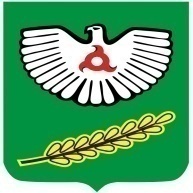 ГIАЛГIАЙ                	               РЕСПУБЛИКАРЕШЕНИЕ